Publicado en Ciudad de México el 05/02/2020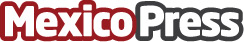 Mala higiene provoca enfermedades graves que se pueden contagiar a la pareja con un besoCada persona aloja un promedio de 700 bacterias en la boca. En un beso de 10 segundos se transmite 80 millones de microorganismos a la pareja. Según la Asociación Mexicana Dental existen más de 300 enfermedades que se pueden transmitir por un besoDatos de contacto:Alejandra PérezComunidad mexicana enfocada en crear una experiencia diferente al visitar el dentista 5519594802Nota de prensa publicada en: https://www.mexicopress.com.mx/mala-higiene-provoca-enfermedades-graves-que Categorías: Medicina Sociedad Ciudad de México Odontología http://www.mexicopress.com.mx